УНИВЕРЗИТЕТ У КРАГУЈЕВЦУФакултет техничких наука у Чачку30. 06. 2020. год.Ч А Ч А КО Б А В Е Ш Т Е Њ Е	Испит је писмени и траје 2 (два) сата ефективно.Кандидати на пријемни испит треба да понесу документ за идентификацију (личну карту или пасош), прибор за писање и маску.	За полагање испита из Основа електротехнике и  Физике дозвољено је коришћење калкулатора.	Текст задатака, свеску за израду задатака, образац за одговоре, кандидат добија од дежурног.	У наставку следи распоред полагања пријемног испита по предметима и учионицама.								Студентска службаМатематика02.07.2020 у 11:00, учионица 17Дежурни:Др Боривоје Недељковић			________________________Марко Росић________________________Математика02.07.2020 у 11:00, учионица 16Дежурни:Михајло Татовић			___________________Марко Шућуровић___________________Математика02.07.2020 у 11:00, учионица 15Дежурни:Милан Марјановић			___________________Димитрије Розгић___________________Математика02.07.2020 у 11:00, учионица 14Дежурни:Др Недељко Дучић			______________________Ђорђе Дамњановић______________________Математика02.07.2020 у 11:00, амфитеатар 21   Дежурни:Др Бранко Копривица______________________Војислав Вујичић			______________________Дејан Вујичић______________________Основи електротехнике02.07.2020 у 11:00, учионица 215Дежурни:Др Милан Весковић			___________________Др Ана Плазинић___________________Основи електротехнике02.07.2020 у 11:00, учионица 12Физика02.07.2020 у 11:00, учионица 12Дежурни:Др Милентије Луковић_______________________Јелена Орељ_______________________Информатика02.07.2020 у 15:00, учионица 14Дежурни:Маја Радовић			___________________Катарина Митровић___________________Информатика02.07.2020 у 15:00, учионица 16Дежурни:Др Марјан Милошевић			________________________Др Вељко Алексић________________________Информатика02.07.2020 у 15:00, учионица 15Дежурни:Др Олга Ристић___________________Жељко Јовановић___________________Информатика02.07.2020 у 15:00, амфитеатар 21Дежурни:Мр Небојша Станковић			___________________Др Весна Ружичић___________________Лидија Пауновић___________________Информатика02.07.2020 у 15:00, учионица 12Организација02.07.2020 у 15:00, учионица 12Дежурни:Ана Вуловић			________________________Биљана Ђорић________________________Организација02.07.2020 у 15:00, учионица 17Дежурни:Владан Пауновић			________________________Сања Пузовић________________________Основи предузетништва02.07.2020 у 15:00, учионица 215Дежурни:Др Неда Николић			____________________________Гордана Рендулић Давидовић____________________________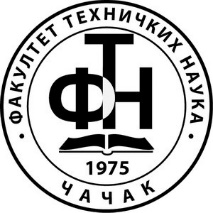 Универзитет у Крагујевцу, Факултет техничких наука у Чачку Универзитета у КрагујевцуЗАПИСНИК О ПОЛАГАЊУ ПРИЈЕМНОГ  ИСПИТАОсновне академске студијеПрви конкурсни рок, 2020/2021РББр. пријавеИме (Име родитеља) Презиме1ЕРИ 13Горан (Срећко) Бонџић2ЕРИ 14Никола (Војкан) Шеровић3ЕРИ 15Ђорђе (Саша) Марјановић4ЕРИ 16Станко (Бојан) Мареновић5ИТ 23Кристина (Милија) Чапрић6ИТ 25Јанко (Богољуб) Живаљевић7ИТ 28Анђела (Слободан) Лугић8ИТ 30Алекса (Драган) Живковић9ИТ 34Димитрије (Дејан) Сеничић10ИТ 36Петар (Душан) Гавовић11ИТ 39Стефан (Мирослав) Зорзић12ИТ 47Јован (Жељко) Раковић13ИТ 50Милица (Драган) Томашевић14ИТ 51Лука (Иван) Вуковић15ИТ 52Ђорђе (Дејан) ВељовићЗакључно са редним бројем: 15Универзитет у Крагујевцу, Факултет техничких наука у Чачку Универзитета у КрагујевцуЗАПИСНИК О ПОЛАГАЊУ ПРИЈЕМНОГ  ИСПИТАОсновне академске студијеПрви конкурсни рок, 2020/2021РББр. пријавеИме (Име родитеља) Презиме1ЕРИ 17Ђорђе (Дејан) Варевац2ЕРИ 21Филип (Златко) Зарић3ЕРИ 22Алекса (Саша) Костовић4ЕРИ 23Иван (Верољуб) Мајсторовић5ЕРИ 24Јована (Јован) Воштић6ЕРИ 25Милан (Миодраг) Урошевић7ЕРИ 26Александра (Миладин) Шарковић8МЕХ 8Душко (Бранко) Грујичић9МЕХ 9Вељко (Милан) Поповић10МЕХ 10Андрија (Драгомир) Гавриловић11МЕХ 13Марко (Радојица) Јовановић12ИТ 54Ана (Владимир) Вукајловић13ИТ 56Марко (Милош) Ђорђевић14ИТ 62Никола (Славко) Мишић15ИТ 66Милан (Бојан) Николић16ИТ 113Максим (Милутин) ШундићЗакључно са редним бројем: 16Универзитет у Крагујевцу, Факултет техничких наука у Чачку Универзитета у КрагујевцуЗАПИСНИК О ПОЛАГАЊУ ПРИЈЕМНОГ  ИСПИТАОсновне академске студијеПрви конкурсни рок, 2020/2021РББр. пријавеИме (Име родитеља) Презиме1ЕРИ 2Дарко (Борко) Поповић2ЕРИ 3Андрија (Томислав) Блажовић3ЕРИ 4Дарко (Дејан) Миљојковић4ЕРИ 6Вуле (Данило) Мандић5ЕРИ 7Вук (Саво) Стијеповић6ЕРИ 10Невена (Небојша) Радојичић7ЕРИ 11Иван (Владан) Бабић8ИМ 1Анђела (Радивоје) Стојановић9ИТ 1Ђорђе (Драган) Драговић10ИТ 4Лука (Бранко) Јевтић11ИТ 8Јелена (Горан) Илић12ИТ 11Марко (Бранислав) Микић13ИТ 13Нена (Драган) Козић14ИТ 18Наташа (Зоран ) Илић15ИТ 21Марија (Драгољуб) АндрићЗакључно са редним бројем: 15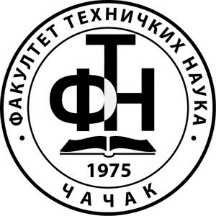 Универзитет у Крагујевцу, Факултет техничких наука у Чачку Универзитета у КрагујевцуЗАПИСНИК О ПОЛАГАЊУ ПРИЈЕМНОГ  ИСПИТАОсновне академске студијеПрви конкурсни рок, 2020/2021РББр. пријавеИме (Име родитеља) Презиме1ЕРИ 27Лука (Нешо) Петровић2ЕРИ 28Младен (Иван) Спасић3ЕРИ 30Ања (Бранислав) Јошовић4ЕРИ 31Лазар (Зоран) Стевановић5ЕРИ 32Игор (Рајко) Муњић6ЕРИ 33Немања (Драган) Стојановић7МЕХ 14Сара (Драган) Станишић8МЕХ 16Лазар (Бранко) Гавриловић9МЕХ 18Илија (Дејан) Шулубурић10ИТ 67Предраг (Александар) Танасковић11ИТ 68Анђела (Станко) Ђоковић12ИТ 69Лука (Предраг) Пештерац13ИТ 71Крсто (Војислав) Живковић14ИТ 74Милош (Никола) Мирић15ИТ 75Радован (Томислав) Милић16ИТ 147Милка (Драгић) Зотовић ПавловићЗакључно са редним бројем: 16Универзитет у Крагујевцу, Факултет техничких наука у Чачку Универзитета у КрагујевцуЗАПИСНИК О ПОЛАГАЊУ ПРИЈЕМНОГ  ИСПИТАОсновне академске студијеПрви конкурсни рок, 2020/2021РББр. пријавеИме (Име родитеља) Презиме1ЕРИ 34Никола (Дарко) Ђуришић2ЕРИ 35Стефан (Славко) Благојевић3ЕРИ 36Игор (Љубомир) Миљић4ЕРИ 37Сава (Небојша) Шеровић5ЕРИ 38Марко (Александар) Лековић6ЕРИ 40Лазар (Мирослав) Кљајевић7ЕРИ 41Андреја (Бојан ) Максимовић8ЕРИ 42Михајло (Никола) Нишевић9ЕРИ 43Марина (Драган) Јовичић10ЕРИ 44Ђорђе (Драгиша) Антић11ЕРИ 45Милица (Бранко) Мирковић12ЕРИ 47Лазар (Иван) Грујичић13ЕРИ 49Ђорђе (Слободан) Дивљаковић14ЕРИ 50Ђорђе (Миломир) Марковић15ЕРИ 51Миодраг (Милан) Ковачевић16ЕРИ 52Урош (Милоје) Грујовић17ЕРИ 53Коста (Радоје) Рисимовић18ЕРИ 54Матија (Драган) Величковић19ЕРИ 55Дане (Милинко) Аврамовић20ЕРИ 56Немања (Прока) Алексић21МЕХ 22Марко (Зоран) Јевремовић22МЕХ 25Марко (Небојша) Милић23МЕХ 27Марко (Зоран) Бојић24МЕХ 29Гојко (Славиша) Каловић25МЕХ 30Жељко (Славиша) Каловић26МЕХ 31Срба (Стеван) Стевановић27МЕХ 32Милутин (Милош) Радовановић28МЕХ 34Бранислав (Милан) Радојичић29ПМ 17Нина (Горан) Чоловејић30ИТ 77Павле (Милан) Милановић31ИТ 82Сашка (Драган) Радојевић32ИТ 86Ђорђе (Миломир) Костић33ИТ 87Денис (Игор) Драгољубовић34ИТ 95Стефан (Милан) Милановић35ИТ 96Душан (Драган) Ајдачић36ИТ 97Данијел (Веселин) Думић37ИТ 103Марко (Мијо) Рвовић38ИТ 105Александар (Зоран) Терзић39ИТ 106Филип (Горан) Бараћ40ИТ 114Иван (Златан) Новаковић41ИТ 116Филип (Драган) Шарановић42ИТ 119Ненад (Раде) Маричић43ИТ 124Александар (Рајко) Милутиновић44ИТ 128Никита (Ненад) Поповић45ИТ 129Јанко (Дејан) Кликовац46ИТ 130Александра (Зоран) Браловић47ИТ 135Лазар (Саша) Никитовић48ИТ 136Стефан (Зоран) Маринковић49ИТ 143Алекса (Владан) БожовићЗакључно са редним бројем: 49Универзитет у Крагујевцу, Факултет техничких наука у Чачку Универзитета у КрагујевцуЗАПИСНИК О ПОЛАГАЊУ ПРИЈЕМНОГ  ИСПИТАОсновне академске студијеПрви конкурсни рок, 2020/2021РББр. пријавеИме (Име родитеља) Презиме1ЕРИ 1Душко (Обрад) Тривановић2ЕРИ 5Јован (Милун) Миливојевић3ЕРИ 8Мирољуб (Радојица) Карапанџић4ЕРИ 18Антоније (Градимир) Исаиловић5ЕРИ 20Вељко (Милутин) Ћорић6ЕРИ 29Александар (Љубомир) Полуга7МЕХ 1Душан (Стево) Богдановић8МЕХ 2Михаило (Радослав) Степановић9МЕХ 4Иван (Душан) Милисављевић10МЕХ 5Игор (Ненад) Деспотовић11МЕХ 6Страхиња (Горан) Вучинић12МЕХ 7Страхиња (Никола) Симовић13МЕХ 11Алекса (Зоран) Белошевић14МЕХ 12Никола (Иван) Рафаиловић15МЕХ 20Милан (Горан) КрунићЗакључно са редним бројем: 15Универзитет у Крагујевцу, Факултет техничких наука у Чачку Универзитета у КрагујевцуЗАПИСНИК О ПОЛАГАЊУ ПРИЈЕМНОГ  ИСПИТАОсновне академске студијеПрви конкурсни рок, 2020/2021РББр. пријавеИме (Име родитеља) Презиме1ЕРИ 39Јован (Никола) Коларевић2ЕРИ 46Петар (Србољуб) Лукић3ЕРИ 48Стефан (Славко) Новаковић4ЕРИ 57Никола (Верољуб) Раичевић5МЕХ 15Лазар (Горан) Павловић6МЕХ 17Милош (Михаило) Лучић7МЕХ 19Филип (Мићо) Чкоњевић8МЕХ 21Јован (Бранислав) Делић9МЕХ 23Никола (Миленко) Димитријевић10МЕХ 28Ненад (Горан) Урошевић11МЕХ 33Михаило (Милан) ПетровићЗакључно са редним бројем: 11РББр. пријавеИме (Име родитеља) Презиме1ЕРИ 9Немања (Слободан) Ненадић2ЕРИ 19Вук (Данило) Марковић3МЕХ 3Ђорђе (Славко) Пешовић4МЕХ 24Владе (Александар) Анђелковић5МЕХ 26Немања (Остоја) МарковићЗакључно са редним бројем: 5Универзитет у Крагујевцу, Факултет техничких наука у Чачку Универзитета у КрагујевцуЗАПИСНИК О ПОЛАГАЊУ ПРИЈЕМНОГ  ИСПИТАОсновне академске студијеПрви конкурсни рок, 2020/2021РББр. пријавеИме (Име родитеља) Презиме1ИТ 45Ђорђе (Марио) Симовић2ИТ 46Душан (Перица) Стеванић3ИТ 48Живорад (Милан) Вуковић4ИТ 49Александар (Зоран) Бајовић5ИТ 53Алекса (Мирко) Шаренац6ИТ 55Анастасија (Данко) Гојковић7ИТ 57Алекса (Србољуб) Марковић8ИТ 58Душан (Срђан) Милосављевић9ИТ 59Милан (Зоран) Радовановић10ИТ 60Вукашин (Саша) Шево11ИТ 61Веселин (Саша) Шево12ИТ 63Давид (Предраг) Трнавац13ИТ 64Матија (Игор) Савић14ИТ 65Филип (Предраг) Јовановић15ИТ 70Мина (Данко) РадоњићЗакључно са редним бројем: 15Универзитет у Крагујевцу, Факултет техничких наука у Чачку Универзитета у КрагујевцуЗАПИСНИК О ПОЛАГАЊУ ПРИЈЕМНОГ  ИСПИТАОсновне академске студијеПрви конкурсни рок, 2020/2021РББр. пријавеИме (Име родитеља) Презиме1ИТ 24Мина (Саша) Ђорђевић2ИТ 26Лука (Бранислав) Јелушић3ИТ 27Кристина (Владимир) Милановић4ИТ 29Марко (Горан) Стевановић5ИТ 31Давид (Мартин) Божовић6ИТ 32Анђела (Горан) Младеновић7ИТ 33Николина (Свето) Шапоњић8ИТ 35Стефан (Радослав) Степановић9ИТ 37Ђорђе (Горан) Медар10ИТ 38Лука  (Душица) Дуканац11ИТ 40Богдан (Рајко) Мишовић12ИТ 41Милош (Раде) Ћировић13ИТ 42Ђорђе (Милорад) Ђурић14ИТ 43Јован (Радмил) Филиповић15ИТ 44Виктор (Војислав) ВујићЗакључно са редним бројем: 15Универзитет у Крагујевцу, Факултет техничких наука у Чачку Универзитета у КрагујевцуЗАПИСНИК О ПОЛАГАЊУ ПРИЈЕМНОГ  ИСПИТАОсновне академске студијеПрви конкурсни рок, 2020/2021РББр. пријавеИме (Име родитеља) Презиме1ИТ 2Немања (Владан) Милићевић2ИТ 3Данило (Славољуб) Обрадовић3ИТ 5Марко (Зоран) Живановић4ИТ 6Јелена (Илија) Стефановић5ИТ 7Стефан (Петар) Вучићевић Продановић6ИТ 9Стефан (Благоје) Радовановић7ИТ 10Александра (Вуксан) Вуксановић8ИТ 12Огњен (Дејан) Савић9ИТ 14Немања (Зоран) Мијајловић10ИТ 15Лазар (Миладин) Гавриловић11ИТ 16Наталија (Ненад) Поповић12ИТ 17Марко (Милан) Стеванић13ИТ 19Марија (Марјан) Радаковић14ИТ 20Владимир (Небојша) Карић15ИТ 22Никола (Предраг ) ПетровићЗакључно са редним бројем: 15Универзитет у Крагујевцу, Факултет техничких наука у Чачку Универзитета у КрагујевцуЗАПИСНИК О ПОЛАГАЊУ ПРИЈЕМНОГ  ИСПИТАОсновне академске студијеПрви конкурсни рок, 2020/2021РББр. пријавеИме (Име родитеља) Презиме1ПМ 12Саво (Зоран) Бурић2ИТ 80Матија (Андрија) Илић3ИТ 81Јован (Драган) Благојевић4ИТ 83Лазар (Зоран) Чебуковић5ИТ 84Тања (Дарко) Коловић6ИТ 85Виктор (Дејан) Добрисављевић7ИТ 88Ана (Срећко) Гудурић8ИТ 89Алекса (Срђан) Ђоковић9ИТ 90Давид (Дарко) Вукадиновић10ИТ 91Владимир (Драган) Павловић11ИТ 92Дејан (Зоран) Танасковић12ИТ 93Јована (Драгиша) Трајиловић13ИТ 94Александар (Ненад) Илић14ИТ 98Весна (Драгош) Вранић15ИТ 99Исидора (Данијел) Чуровић16ИТ 100Лука (Дарко) Стојаковић17ИТ 101Милица (Радољуб) Ашанин18ИТ 102Сергеј (Слободан) Перендија19ИТ 104Катарина (Зоран) Богдановић20ИТ 107Аница (Тихомир) Пантић21ИТ 108Срђан (Горан) Чечарић22ИТ 109Немања (Милорад) Мојсиловић23ИТ 110Страхиња (Милета) Радовић24ИТ 111Петар (Славиша) Микавица25ИТ 112Вук (Иван) Станић26ИТ 115Алекса (Милан) Ковачевић27ИТ 117Стефан (Живко) Ђелкапић28ИТ 118Атанасије (Миодраг) Ђумић29ИТ 120Урош (Милован) Бралушић30ИТ 121Богдан (Цвијо) Станић31ИТ 122Катарина (Мирко) Дамљановић32ИТ 123Реља (Радослав) Стефановић33ИТ 125Александар (Милош) Дебљовић34ИТ 126Вељко (Градимир) Јаковљевић35ИТ 127Страхиња (Ненад) Новичић36ИТ 131Владимир (Слободан) Петровић37ИТ 132Лука (Муриз) Бркић38ИТ 133Мирко (Зоран) Васић39ИТ 134Јелена (Зоран) Метикош40ИТ 137Урош (Милан) Луковић41ИТ 138Давид (Дејан) Гајовић42ИТ 139Лука (Спасоје) Ђурђевић43ИТ 140Милоје (Милош) Марковић44ИТ 141Ђорђе (Горан) Бојовић45ИТ 142Горан (Бранко) Цвијовић46ИТ 144Тамара (Дејан) Јаковљевић47ИТ 145Миленко (Милош) Радовановић48ИТ 146Лазар (Драгослав) ТолићЗакључно са редним бројем: 48Универзитет у Крагујевцу, Факултет техничких наука у Чачку Универзитета у КрагујевцуЗАПИСНИК О ПОЛАГАЊУ ПРИЈЕМНОГ  ИСПИТАОсновне академске студијеПрви конкурсни рок, 2020/2021РББр. пријавеИме (Име родитеља) Презиме1ИТ 72Вељко (Дејан) Лазаревић2ИТ 73Јована (Драган) Штављанин3ИТ 76Марко (Владан) Радосављевић4ИТ 78Маја (Александар) Гавриловић5ИТ 79Урош (Саша) ВидаковићЗакључно са редним бројем: 5РББр. пријавеИме (Име родитеља) Презиме1ИМ 16Милица (Милорад) Ракић2ИМ 17Милица (Раско) Андрић3ИМ 18Тијана (Југо) Речевић4ИМ 19Ирена (Љубомир) Андрић5ИМ 20Дарко (Жарко) БојовићЗакључно са редним бројем: 5Универзитет у Крагујевцу, Факултет техничких наука у Чачку Универзитета у КрагујевцуЗАПИСНИК О ПОЛАГАЊУ ПРИЈЕМНОГ  ИСПИТАОсновне академске студијеПрви конкурсни рок, 2020/2021РББр. пријавеИме (Име родитеља) Презиме1ИМ 2Теодора (Небојша) Вељовић2ИМ 3Страхиња (Горан) Старчевић3ИМ 4Дарко (Раде) Радовановић4ИМ 5Јована (Милош) Иконић5ИМ 6Марта (Иван) Вулић6ИМ 7Марија (Милорад) Чарапић7ИМ 8Анђела (Слађан) Филић8ИМ 9Анђела (Зоран) Дробњак9ИМ 10Милица (Станимир) Тодоровић10ИМ 11Анђела (Милија) Димић11ИМ 12Кристина (Славиша) Цветковић12ИМ 13Катарина (Зоран) Поповић13ИМ 14Јована (Слободан) Ковачевић14ИМ 15Драган (Животије) Савић15ПМ 4Теодора (Бранко) ПавићЗакључно са редним бројем: 15Универзитет у Крагујевцу, Факултет техничких наука у Чачку Универзитета у КрагујевцуЗАПИСНИК О ПОЛАГАЊУ ПРИЈЕМНОГ  ИСПИТАОсновне академске студијеПрви конкурсни рок, 2020/2021РББр. пријавеИме (Име родитеља) Презиме1ПМ 1Илија (Драшко) Бојић2ПМ 2Димитрије (Рајко) Крунић3ПМ 3Лазар (Мирослав) Максић4ПМ 5Петар (Раде) Љубичић5ПМ 6Јована (Ненад) Обрадовић6ПМ 7Анђела (Милован) Зечевић7ПМ 8Маријана (Милован) Драмлић8ПМ 9Марија (Мирко) Живковић9ПМ 10Јована (Јован) Кораћ10ПМ 11Данило (Дарко) Млађеновић11ПМ 13Јелена (Драган) Бјекић12ПМ 14Ненад (Милија) Павловић13ПМ 15Ђорђе (Милан) Гавриловић14ПМ 16Милица (Петар) Јаковљевић15ПМ 18Бранко (Дејан) Савић16ПМ 19Ђорђе (Миодраг) ПоледицаЗакључно са редним бројем: 16